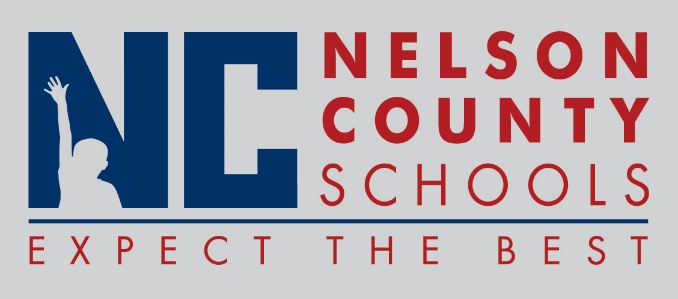 Decision PaperRECOMMENDATION:   	Approve Memorandum of Agreement for Special Education Services between the Nelson County Board of Education and Central Kentucky Head Start RECOMMENDED MOTION:  	I move that the Nelson County Board of Education approve the Memorandum of Agreement for Central Kentucky Head Start.To:Nelson County Board of EducationFrom:Cheryl Pile, Director of Special Educationcc:Dr. Anthony Orr, SuperintendentDate:Re:MOA between Nelson County Schools and Central Kentucky Head Start